瓦力：胖子胖子別生氣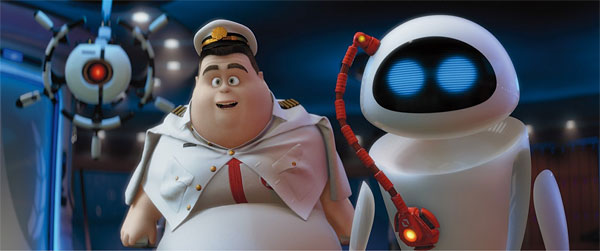 參文引自「藍色電影夢」：http://4bluestones.biz/mtblog/2008/08/post-471.html胖不是罪，更不應該成為被人怪罪的對象，我可以理解美國的胖子團體何以對迪士尼所拍的《瓦力（Wall-e）》有著同仇敵愾的憤怒情緒，雖然我真的覺得有點小題大做。關鍵在於寫過《玩具總動員（Toy Story）》劇本，也拍過《海底總動員（Finding Nemo）》的導演安德魯．史丹頓（Andrew Stanton）在片中把人類全都刻畫成胖子。劇情描寫這群胖子把美麗的地球搞成了既髒又亂，滿地是垃圾的醜陋星球後，就一走了之，乘坐太空船，憑著高科技，繼續去外太空殖民，繼續做著他的肥仔大夢。胖子們通常改變不了自己的外型，所以很在乎別人醜化的偏見與岐視，他們也很有組織，不但有《胖子人權行動聯合會（Coalition of Fat Rights Activists）》，還有《接受胖子促進會（the National Association to Advance Fat Acceptance）》，積極鼓吹胖子權益，也不願被外界的偏見給誤導，他們認為《瓦力》劇情中呈現的胖子都是「愚蠢、懶惰，行動遲緩笨拙的人」，根本就是傳統以來對胖子的岐視大集合，那種消遣嘲弄胖子的心態，和好萊塢長期以來消費「有色人種、殘障人士和外來移民」的污蔑心態如出一轍。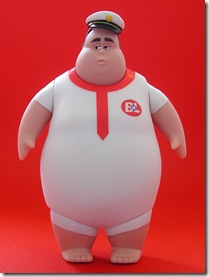 胖子成因很多，體型特殊誇張是事實，可是卻也最不願被人指控為四體不勤，好吃懶做的蠢蛋，胖子絕非一無是處，硬要連結在一起，自然就是存心污蔑，《瓦力》中的人類全是胖子，而且是不負責任，糟踏地球的胖子，那還真是孰可忍，孰不可忍的當面挑釁了。事情當然沒有那麼嚴重。只是胖，其實還不打緊，胖，最多只是增加心肺負擔的累贅，卻從來不是罪，胖子竟然成為地球罪人，才是胖子們念茲在茲的議題。問題在於胖子可能太緊張，也太敏感了。事實上，《瓦力》中的胖子不但不可惡，反而很可愛，只是良知血性遭洗腦矇蔽而已，最後旋乾轉坤的關鍵還是在於胖子艦長的挺身一戰。 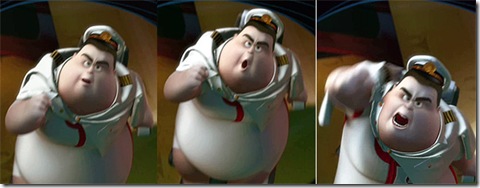 《瓦力》的胖子場面確實很壯觀，整艘太空船，上千人全都是胖子，每天過著機械式的逸樂生活，接受電腦指揮，無災無痛地享受人生，四體不勤，吃喝不愁，人自然就胖了。可是這種場景的內在邏輯卻很合乎文明進化史了，人類追求生活便利，所以才有各種機械器具的誕生，少動，或者動得省力省時，不就是文明進化的現象之一嗎？減肥器具的發明不也同樣是因為凡夫俗子肥胖太過，所以才應運而生的文明產品嗎？《瓦力》的胖子現象其實是一種文明警訊，文明的進展讓聰明的人可以越來越不需要運動，自然就有肥油贅肉滋生疊積，邏輯上是講得過去，電腦到底是幫助人類呢？還是讓人類的運算與資料整理機能日益退化呢？這還有待時間証實，但是從《2001：太空漫遊》、《魔鬼終結者》到《瓦力》都一直在傳遞同樣的訊息：電腦終必叛變（或者反制，或者反客為主），人類雖為萬物之靈，卻可能會被自己發明與發展的文明器物所制伏，《瓦力》最後的「植物」行動受到電腦破壞，還得靠著艦長在「查拉圖斯特拉如是說序曲」樂聲中反撲成功（這段音樂的處理明顯是向《2001：太空漫遊》致敬，因為庫布立克同樣用這段音樂闡揚尼采的存在主義精髓，《瓦力》的艦長高喊：「我不要生存，我要生活！」就是最符合存在主義精神的吶喊宣言了！），不也具體展現了胖子的意志力與決心嗎？胖不可恥，瘦子也有很多頭腦不清的蠢蛋，《瓦力》中的胖子或許因循苟且，享受著既定模式的安逸生活，忘記了動的能量，忽略了手牽手心連心的可愛，然而感性一旦復甦，生命風景自然也就不同了，那與胖瘦，絲毫沒有關係。但是，聽聽胖子的抗議聲音其實也不是壞事。平心而論，《瓦力》的艦長剛起床就艦長位置時，動作遲緩的模樣，確實會讓人油生「還是別太胖的好」的歎息，難怪胖子會生氣，因為創作者常常一廂情願地套用刻板模式去臧否人生而不自覺，經由別人的抗議提醒，再回頭審視自己是不是真的有傲慢與偏見？是不是真的不知不覺中散播著岐視與揶揄的毒素，其實也可以提供再出發的能量。畢竟，《瓦力》愛地球的環保主題，經由胖子的抗議，或許可以讓更多人在菀爾一笑之際有了更多省思呢！<內容大綱>
這部動畫描述好幾百年以後，地球的垃圾堆積如山，污染嚴重，人類紛紛移居到外太空居住。

有一天人類決定派打掃機器人瓦力到地球打掃環境，希望有一天環境變好之後，
人類能夠再回來地球定居。瓦力每天的工作就是打掃，晚上則居住在一個鐵皮貨櫃中，他最大的樂趣就是從垃圾堆中發現各種奇特的物品，當作自己的收藏。

後來人類派了另一位女性機器人來查看整個清理的狀況，這位專家就好比機器人中的名模一般，外型有如最時尚的i-pod，閃閃動人，而純樸的瓦力當然也對她相當的傾心，迫不及待要把自己的好康收藏與她分享
故事自此展開...... 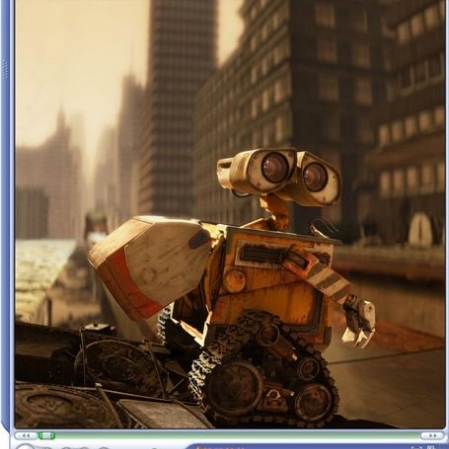 